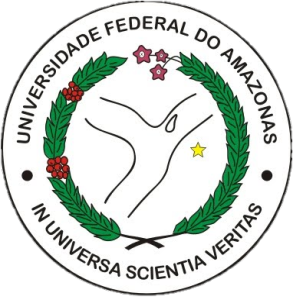 PROJETO DE CRIAÇÃONOME DA EMPRESA JR.MANAUS/AM20XX1.  Introdução	Expor nesse tópico de forma sucinta os propósitos/objetivos que levam a criação da Empresa Júnior.1.1 Missão, Visão e Valores	Apresentar a missão que a empresa possui (frente aos alunos, a instituição e a sociedade), a visão que os empresários juniores devem ter para nortear nessa missa e os valores que devem possuir para ingressar na EJ.2. Curso e Unidade Acadêmica	Especificar o(s) curso(s) que a Empresa Júnior e seus colaboradores estão vinculados, assim como a(s) unidade(s) acadêmica(s).3. Estrutura de Funcionamento	Caracterizar a forma de funcionamento aplicado Ana Empresa Júnior, considerando dias/horários de funcionamento e a composição da estrutura organizacional (segundo o estatuto social, ex: diretoria, acessória, gestor, gerencia...).4. Natureza das Atividades	A natureza das atividades diz respeito aos serviços realizados, contidos na carta de serviços, e a correlação de tais atividades com o(s) curso(s) vinculado(s) à Empresa Junior.4.1 Metodologias do Trabalho	Represente de forma sequenciada os métodos aplicados na realização das atividades praticadas.*Exemplo*4.1.1 Atividade AUso de X para X;Captação de clientes;Utilização de X pra obter X;Uso de laboratório de X;Reunião com cliente;Proposta de valor;4.1.2 Atividade B5. Estatuto e Regimento Interno	Por em anexo, junto a este documento, o Estatuto, Regimento Interno e a resolução Nº020/2018, que estabelece normas para criação, reconhecimento e funcionamento de Empresas Juniores no âmbito da Universidade Federal do Amazonas.6. Professor Orientador e Professor Orientador Substituto	Por o nome completo, titulação, SIAPE e Unidade Acadêmica ao qual encontra-se vinculado o responsável pelo cargo de Professor Orientador, e se necessário acrescentar os mesmos dados para o cargo de Professor Orientador Substituto. 7. Espaço Físico	Especificar (dimensão) o uso ou solicitação de espaço físico para a realização das atividades vinculadas à Empresa Júnior, assim como suas necessidades, dentro da unidade acadêmica. 8. Cronograma d implantação No cronograma devem-se destacar as principais atividades a serem desenvolvidas visando o início da operação da empresa Junior:Exemplo:AtividadePeríodoPeríodoPeríodoPeríodoPeríodoPeríodoPeríodoPeríodoPeríodoAtividadeJanFevMarAbrMaiJunJulAgoSetApresentação ao Corpo DocenteFormação de DiretoriaTreinamentos dos membrosAdequação de documentos (registros)Entrada no Processo de qualificaçãoInicio preliminar das atividadesReforma adequação da salaInicio das atividades